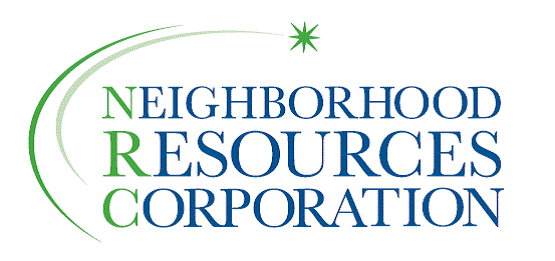 Board of Directors2012-2013Alkeyna Aldridge					David BlouinCommunity At-Large					IU South Bend	Lynn Collier						Donald D’AngeloLaSalle Park Neighborhood Association		Sunnymede Neighborhood AssociationNoreen Deane-Moran				Adam Gill, SecretaryNear West Side Neighborhood Organization		1st Source BankJean Hanrahan 					Cecilia Lucero, PresidentNortheast Neighborhood Council			Community At-LargePam Meyer						Jerry NiezgodskiCity of South Bend					Lincoln Way West Gateway Association 		Andre Northern					Charles S. RegerCommunity At-Large					Chapin Park Neighborhood AssociationKarla Riley						Ron Silverman, TreasurerKennedy Park Neighborhood Association		Community At-LargeDonald E. Sporleder				Michael Whitt, Vice PresidentUnited Religious Community				Community At-Large			